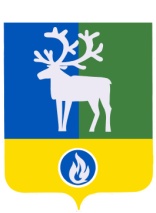 БЕЛОЯРСКИЙ РАЙОНХАНТЫ-МАНСИЙСКИЙ АВТОНОМНЫЙ ОКРУГ – ЮГРАПроект                                                                         АДМИНИСТРАЦИЯ БЕЛОЯРСКОГО РАЙОНАПОСТАНОВЛЕНИЕот «__»______ 2017 года                                                                                                    № ____О внесении изменения в приложение к постановлению администрации Белоярского района от 16 мая 2017 года № 427 П о с т а н о в л я ю:1. Внести изменение в приложение «Положение об организационно-правовом, финансовом, материально-техническом обеспечении первичных мер пожарной безопасности на территории города Белоярский» к постановлению администрации Белоярского района от 16 мая 2017 года № 427 «Об утверждении Положения об организационно-правовом, финансовом, материально-техническом обеспечении первичных мер пожарной безопасности на территории города Белоярский» изложив подпункт 4 пункта 5.1 раздела V «Материально-техническое обеспечение первичных мер пожарной безопасности» в следующей редакции:«4) закупку товаров, работ, услуг для обеспечения муниципальных нужд по обеспечению первичных мер пожарной безопасности на территории города Белоярский;».2. Опубликовать настоящее постановление в газете «Белоярские вести. Официальный выпуск».3. Настоящее постановление вступает в силу после его официального опубликования.4. Контроль за выполнением постановления возложить на первого заместителя главы Белоярского района Ойнеца А.В.Глава Белоярского района                                                                                     С.П. МаненковРассылка:Ойнецу А.В.Отдел по делам ГО и ЧСПЧ-9ЕДДСОтдел надзорной деятельности и профилактической работы